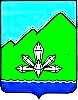 АДМИНИСТРАЦИЯ ДАЛЬНЕГОРСКОГО ГОРОДСКОГО ОКРУГАПРИМОРСКОГО КРАЯПОСТАНОВЛЕНИЕ____________                                   г. Дальнегорск	      № ________О внесении изменений в постановление администрации Дальнегорского городского округа от 14.09.2017 № 548-па«Об утверждении муниципальной программы«Формирование современной городской среды Дальнегорского городского округа» на 2018-2024 годы»В соответствии с Бюджетным кодексом Российской Федерации, Федеральным законом от 06.10.2003 № 131-ФЗ «Об общих принципах организации местного самоуправления в Российской Федерации», постановлением администрации Дальнегорского городского округа от 19.07.2018 № 488-па «Об утверждении порядка принятия решений о разработке, реализации и проведении оценки эффективности реализации муниципальных программ администрации Дальнегорского городского округа», руководствуясь Уставом Дальнегорского городского округа, администрация Дальнегорского городского округаПОСТАНОВЛЯЕТ:Внести в постановление администрации Дальнегорского городского округа от 14.09.2017 № 548-па «Об утверждении муниципальной программы «Формирование современной городской среды Дальнегорского городского округа» на 2018-2024 годы» (с изменениями от 03.02.2020 № 74-па, от 10.03.2020 № 226-па, от 15.06.2020 № 517-па, от 21.08.2020 № 771-па, от 21.12.2020 № 1242-па от 11.03.2021 № 195-па, от 08.04.2021 № 315-па, от 26.08.2021 № 844-па, от 15.12.2021 № 1317-па, от 15.02.2022 № 177-па, от 05.07.2022 № 896-па, от 23.12.2022 № 1762-па, от 26.05.2023 № 607-па, от 08.09.2023 № 1257-па) изменения, изложив муниципальную программу «Формирование современной городской среды Дальнегорского городского округа» на 2018-2024 годы» в новой редакции (прилагается).Разместить настоящее постановление на официальном сайте Дальнегорского городского округа, а также в государственном реестре документов стратегического планирования в системе ГАС «Управление».Глава Дальнегорскогогородского округа	А.М.Теребилов